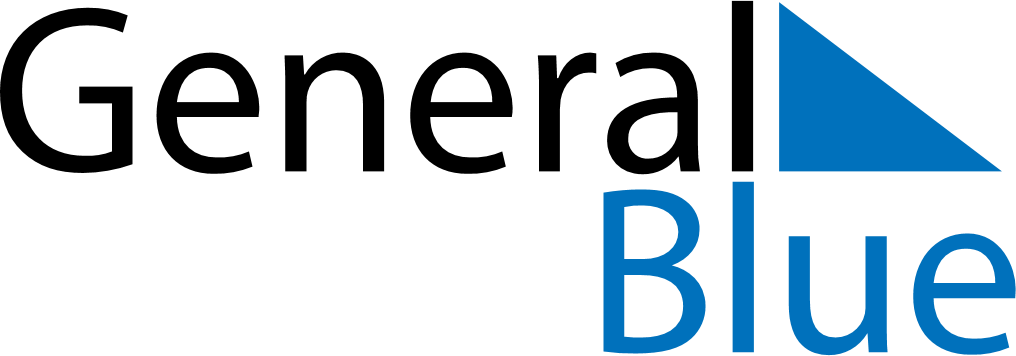 February 2029February 2029February 2029San MarinoSan MarinoSUNMONTUEWEDTHUFRISAT12345678910Feast of Saint Agatha111213141516171819202122232425262728